___________________________ _____    _______ ____________________________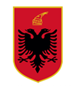 R E P U B L I K A E S H Q I P Ë R I S ËBASHKIA DURRËS                                               KËSHILLI BASHKIAKDurrës, më 16.06.2023NJOFTIM PËR RENDIN E DITËSSË MBLEDHJES SË PARË TË KËSHILLIT BASHKIAK DURRËSNë mbështetje të nenit 48 të Ligjit nr.139, datë 17.12.2015 “Për Vetëqeverisjen Vendore”, i ndryshuar, sekretari i këshillit bashkiak Durrës,NJOFTON:DITËN E MËRKURË, DATË 21.06.2023, ORA 10:00, KËSHILLI DO TË MBAJË MBLEDHJEN E PARË, NË SALLËN E KËSHILLIT BASHKIAK DURRËS, ME KËTË REND DITE:Mbledhja është e hapur.SEKRETAR I KËSHILLIT BASHKIAK DURRËSDorina Milja****Hapja e mbledhjes nga sekretari i këshillit.Pika 1. Konstituimi i këshillit bashkiak :Zgjedhja e komisionit të mandateve;Verifikimi i mandateve dhe miratimi i mandateve të anëtarëve të këshillit bashkiak;Betimi i këshilltarëve;Këshilltari që nuk bën betimin dhe nuk nënshkruan fletën me formulën e betimit, konsiderohet se ka dhënë dorëheqjen dhe nuk i jepet mandati.Pika 2. Zgjedhja e kryetarit të këshillit bashkiak :Paraqitja dhe prezantim i shkurtër i kandidatëve;Zgjedhja e komisionit të votimit, si rregull 3 anëtarë;Përgatitja dhe procedurat e votimit;Shpallja e rezultateve të votimit dhe zgjedhja e kryetarit të këshillit bashkiak.Pika 3. Zgjedhja e zëvendëskryetarit/rëve të këshillit bashkiak:Miratimi me votim i numrit të zëvendëskryetarëve të këshillit bashkiak;Propozimi i kandidatëve për zëvendëskryetar duke respektuar ligjin për barazinë gjinore;Paraqitja dhe prezantim i shkurtër i kandidatëve;Përgatitja dhe procedurat e votimit;Shpallja e rezultateve të votimit dhe zgjedhja e zëvendëskryetarit/rëve të këshillit bashkiak.Pika 4. Ceremonia e marrjes-dorëzimit të detyrës së kryetarit të bashkisë.Deklarimi i vlefshmërisë së mandatit të kryetarit të bashkisë;Kryerja e betimit të kryetarit të bashkisë sipas formulës së betimit dhe nënshkrimi i fletës me formulën e betimit.Pika 5. Zgjedhja e përfaqësuesëve të këshillit të bashkisë në këshillin e qarkut.******Mbyllja e ceremonisë nga kryetari i këshillit.